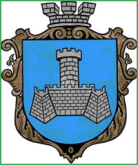 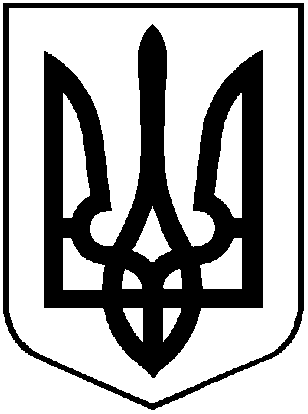 УКРАЇНАХМІЛЬНИЦЬКА МІСЬКА РАДАВІННИЦЬКОЇ ОБЛАСТІВиконавчий комітетР І Ш Е Н Н ЯВід 03 травня  2019року                                                                          №164Про внесення змін до рішення виконавчого комітету міської ради від 24.01.2019р.№38 «Про внесення змін до рішення виконавчого комітету міської ради від 18.12.2017 року № 465 «Про внесення змін до рішення виконавчого комітету міської ради  від 28.03.2017р.№119 «Про уповноваження працівників виконавчих органів міської ради на складання протоколів про адміністративні правопорушення»» (зі змінами)Враховуючи службову записку начальника управління житлово-комунального господарства та комунальної власності Хмільницької міської ради І.Г. Сташка від 23.04.2019р., у зв’язку із кадровими змінами у виконавчих органах міської ради, зважаючи на об’єктивну необхідність профілактики адміністративних правопорушень а у разі їх скоєння притягнення правопорушників до адміністративної відповідальності, з метою більш повного застосування положень Кодексу України про адміністративні правопорушення, враховуючи вимоги ст. 254, 255 КУпАП,  керуючись ст.ст. 38, 59 Закону України „Про місцеве самоврядування в Україні”, виконком міської радиВИРІШИВ:	1. Внести наступні зміни до рішення виконавчого комітету міської ради від  р.№38 «Про внесення змін до рішення виконавчого комітету міської ради від  року № 465 Про внесення змін до рішення виконавчого комітету міської ради  від р.№119 «Про уповноваження працівників виконавчих органів міської ради на складання протоколів про адміністративні правопорушення»(зі змінами):	- викласти пункт 2 рішення у новій редакції: « 2. Уповноважити на складання протоколів про адміністративні правопорушення, відповідальність за скоєння яких передбачена  статтею 152 КУпАП посадових осіб виконавчих органів міської ради, Можаровського В.А. – головного спеціаліста відділу житлово-комунального господарства управління житлово-комунального господарства та комунальної власності міської ради, Гінжалюка О.В. – провідного спеціаліста відділу житлово-комунального господарства управління житлово-комунального господарства та комунальної власності міської ради, Ваховського С.С. – інспектора з питань благоустрою відділу житлово-комунального господарства управління житлово-комунального господарства та комунальної власності міської ради».	2. Визнати таким, що втратив чинність п. 2 рішення виконавчого комітету від 24.01.2019р.№38 «Про внесення змін до рішення виконавчого комітету міської ради від 18.12.2017 року № 465 «Про внесення змін до рішення виконавчого комітету міської ради»  від 28.03.2017р.№119 «Про уповноваження працівників виконавчих органів міської ради на складання протоколів про адміністративні правопорушення»(зі змінами);	3. Загальному відділу міської ради відобразити втрату чинності п. 1 цього рішення від 28.03.2017р.№119 «Про уповноваження працівників виконавчих органів міської ради на складання протоколів про адміністративні правопорушення»(зі змінами).	4. Завідувачу сектору з питань кадрової роботи відділу організаційно - кадрової роботи міської ради (Брилянт В.В.) долучити до особових справ, визначених у п. 1 цього рішення працівників, копії цього рішення.	5. Контроль за виконанням цього рішення покласти на заступника міського голови з питань діяльності виконавчих органів міської ради відповідно до розподілу обов’язків.             Міський голова                                                                                С.Б. Редчик